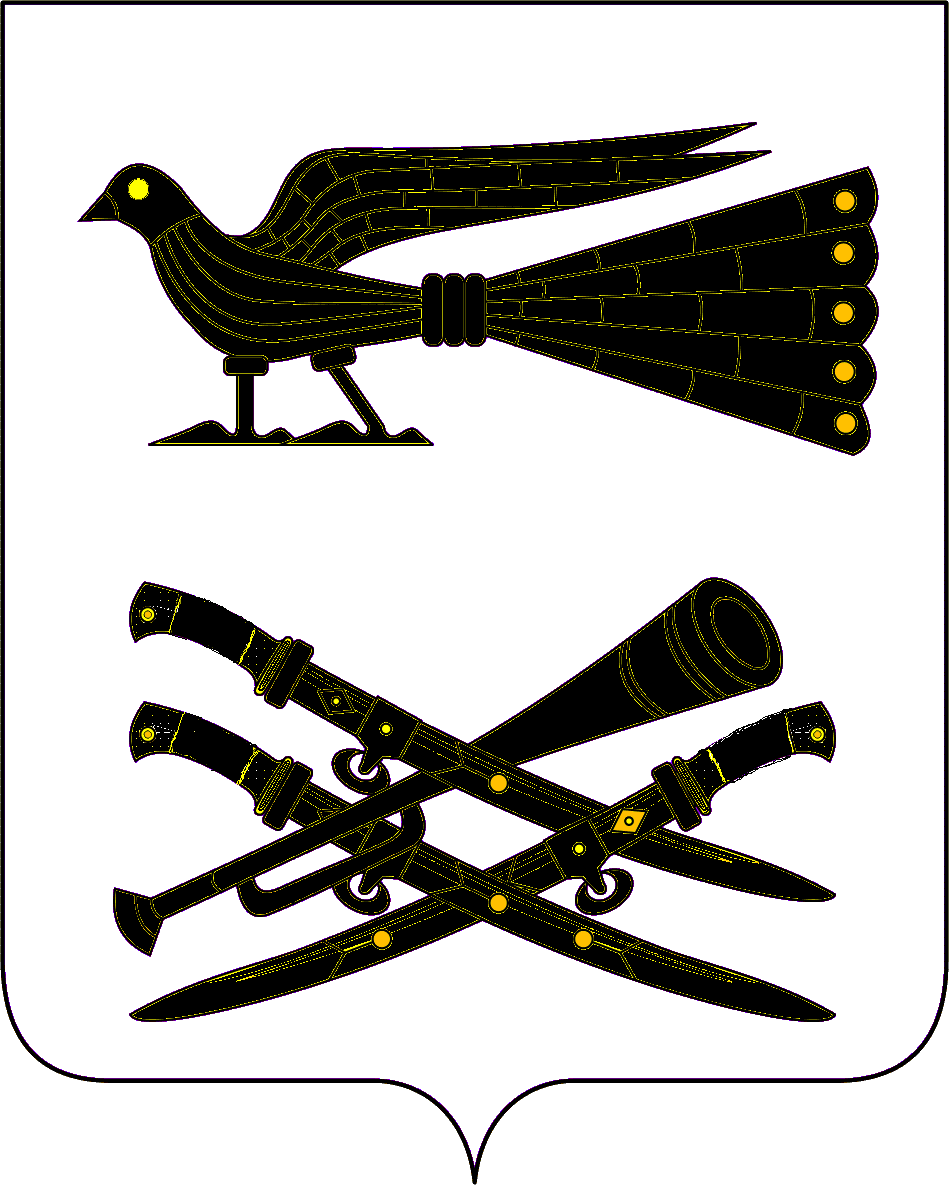 АДМИНИСТРАЦИЯ  ПРОЛЕТАРСКОГО СЕЛЬСКОГО ПОСЕЛЕНИЯКОРЕНОВСКОГО РАЙОНАПОСТАНОВЛЕНИЕот19.11.2014 					                                                                         №153 хутор Бабиче-КореновскийОб утверждении ведомственной целевой программы «Улучшение условий и охраны труда  учреждений культуры Пролетарского сельского поселения Кореновского района на 2015-2017 годы»В соответствии с Федеральным законом от 06 октября 2003 № 131-ФЗ «Об общих принципах организации местного самоуправления в Российской Федерации» ипостановлением администрации Пролетарского сельского поселения Кореновского района от 11 апреля 2011 года №27 «Об утверждении Порядка разработки, утверждения и реализации целевых программ Пролетарского сельского поселения Кореновского района», п о с  т а н о в л я ю:1. Утвердить долгосрочную муниципальную целевую программу   «Улучшение условий и охраны труда  учреждений культуры Пролетарского сельского поселения Кореновского района на 2015-2017 годы» (прилагается).2. Признать утратившим силу постановление администрация Пролетарского сельского поселения Кореновского района от 19декабря 2013 года № 243 ««Улучшение условий и охраны труда клубных учреждений Пролетарского сельского поселения Кореновского района на 2014-2016 годы» с 1 января 2015 года.3. Обнародовать  постановление на информационных стендах Пролетарского сельского поселения Кореновского района.          4.  Постановление вступает в  силу со дня подписания.Глава Пролетарскогосельского поселения Кореновского района                                                                               О.В. Руга                                                                                      УТВЕРЖДЕНА							Постановлением администрации						        Пролетарского сельского поселения                                                                                 Кореновского района							             от 19.11.2014 №153ВЕДОМСТВЕННАЯ ЦЕЛЕВАЯ ПРОГРАММА«Улучшение условий и охраны труда  учреждений культурыПролетарского сельского поселения Кореновского района на 2015-2017 годы»ПАСПОРТ ведомственной целевойпрограммы«Улучшение условий и охраны труда  учреждений культуры Пролетарского сельского поселения Кореновского района на 2015-2017 годы» 1. Содержание проблемы и обоснование необходимостиее решения программно-целевым методомСнижение производственного травматизма и профессиональной заболеваемости, сохранение здоровья работников как важнейшей производительной силы общества, определяющей национальную безопасность страны, темпы ее экономического развития, является одной из основных функций государства, основой ее социальной политики.Проведение согласованной государственной политики в области охраны труда на основе целевых программных мероприятий - необходимое условие для обеспечения динамичного и устойчивого развития экономики, повышения качества жизни населения и снижения производственного травматизма.В соответствии с этим в 2015 - 2017 годах работу в области улучшения условий и охраны труда учреждений культуры Пролетарского сельского поселения Кореновского района необходимо сосредоточить по следующим направлениям:реализация комплексного подхода к обеспечению производственной дисциплины, предупреждению аварийности и производственного травматизма;совершенствование системы организации обучения и проверки знаний требований охраны труда руководителей и специалистов;пропаганда вопросов охраны труда, направленная на повышение компетентности работодателей и работников в данной области.Необходимость повышения привлекательности рабочих мест, создание достойных здоровых и безопасных условий труда, привлечение новой рабочей силы требует особого внимания к организации производства, обучению работников правилам безопасного ведения работ, соблюдению трудовой дисциплины, гигиены и санитарии. В связи с этим актуальной остается проблема обучения работников вопросам охраны труда, повышения культуры и пропаганды безопасного труда.2.Цель и задачи ВЦПЦелью Программы является сохранение жизни и здоровья работников, профилактика производственного травматизма, профессиональных заболеваний  учреждений культурыПролетарского сельского поселения Кореновского района.В соответствии с целью задачами Программы на период 2015– 2017 годы являются:1) снижение уровня производственного травматизма, профессиональных заболеваний, в том числе снижение смертности от предотвратимых производственных причин, увеличение продолжительности жизни и улучшение здоровья работающего населения;2) формирование экономических и организационных принципов, обеспечивающих и стимулирующих создание работодателем здоровых и безопасных условий труда;3) модернизация системы управления охраной труда на основе перехода от реагирования на страховые случаи к управлению профессиональными рисками в соответствии с федеральным законодательством;4) улучшение состояния условий и охраны труда  учреждений культурыПролетарского сельского поселения Кореновского района на основе снижения рисков несчастных случаев на производстве и профессиональных заболеваний;5) активизация аттестации рабочих мест по условиям труда и сертификации работ по охране труда, повышение качества их проведения;6) совершенствование системы подготовки и повышения квалификации по охране труда руководителей и работников.В основе системы управления охраной труда должна стать система управления профессиональными рисками, которая станет основой управления системой сохранения жизни и здоровья работников в процессе трудовой деятельности, охватывая все рабочие места.3. Сроки и этапы реализации ВЦПСрок реализации Программы  2015-2017 годы.4. Объем и источники финансированияОбъемы и источники финансирования Программы определяются Перечнем мероприятий Программы. Предполагаемая сумма финансирования мероприятий Программы составляет 2015 год- 2,0 тыс. рублей все средства из местного бюджета, 2016 год- 2,0 тыс. рублей все средства из местного бюджета, 2017 год- 2,0 тыс. рублей.Финансирование мероприятий Программы осуществляется согласно выделенным средствам из бюджета поселения.5. Перечень программных мероприятийМЕРОПРИЯТИЯведомственной программы Пролетарского сельского поселения Кореновского района6. Система организации контроля за исполнением ВЦПКонтроль за ходом реализации Программы, форма и сроки представления отчетности об исполнении Программы осуществляются в соответствии с постановлением администрацией Пролетарского сельского поселения Кореновского района от 11 апреля 2011 года №27 «Об утверждении Порядка разработки, утверждения и реализации целевых программ Пролетарского сельского поселения Кореновского района».Оценка эффективности реализации Программы производится путем сравнения фактически достигнутых показателей за соответствующий год с утвержденными на год значениями целевых индикаторов.7. Ожидаемые социально-экономические результаты от реализации ВЦПСоциально-экономические результаты реализации Программы заключаются в повышении эффективности системы управления охраной труда в клубных учреждениях Пролетарского сельского поселения Кореновского района на всех уровнях управления, в обоснованности и оперативности принятия управленческих решений в области охраны труда, уровня профессиональной подготовки и объема знаний в области охраны труда работодателей и работников, в создании благоприятных условий для работы служб (специалистов) охраны труда.Глава Пролетарскогосельского поселенияКореновского района                                                                     О.В. РугаНаименование программы         Ведомственная целевая программа «Улучшение условий и охраны труда  учреждений культуры Пролетарского сельского поселения Кореновского района на 2015-2017 годы»
(далее - Программа)                                       Основание для разработки программы Закон Краснодарского края от 03 ноября 2000 года №325-КЗ «О культуре», методические рекомендации Управления экономики и целевых программ Краснодарского края с целью создания благоприятных условий для обеспечения жителей поселения услугами организаций культурыЗаказчики  программыСельские дома культуры и библиотека  Пролетарского сельского поселения Координатор программыАдминистрация Пролетарского сельского поселения Кореновского районаРазработчик программыАдминистрация Пролетарского сельского поселения Кореновского района, Муниципальное бюджетное учреждение культуры «Пролетарский сельский Дом культуры», Муниципальное бюджетное учреждение культуры «Бабиче-Кореновский сельский Дом культуры», Муниципальное бюджетное учреждение культуры «Пролетарская сельская библиотека».Основные разработчики программы     Администрация Пролетарского сельского поселения Кореновского района, Муниципальное бюджетное учреждение культуры «Пролетарский сельский Дом культуры», Муниципальное бюджетное учреждение культуры «Бабиче-Кореновский сельский Дом культуры»Основные цели и задачи Программы- Сохранение жизни и здоровья человека в процессе труда;  
- профилактика профессиональных заболеваний;
предупреждение производственного травматизма;             
- привлечение руководителей организаций, учреждений, предприятий всех форм собственности к эффективной  деятельности в области охраны труда;- нормативно-методическое  информационное обеспечение охраны труда;- приведение в систему организации  работы по охране труда клубных учреждений;- улучшение состояния условий и охраны труда на основе аттестации рабочих мест по условиям труда.Сроки реализации Программы2015-2017 г.Исполнители ПрограммыДиректора Муниципального бюджетного учреждения культуры «Пролетарский  сельский Дом культуры», Муниципального бюджетного учреждения культуры «Бабиче-Кореновский сельский Дом культуры», Директора Муниципального бюджетного учреждения культуры «Пролетарская сельская библиотека».Объемы и источники финансирования программы                                                          Общий объем финансирования Программы – 6,0  тыс. руб., в том числе  по годам:     
2015 г. –  2,0 тысяч рублей;                                
2016 г. –  2,0  тысяч рублей;                                 
2017 г. –  2,0  тысяч рублей;  Бюджет Пролетарского сельского поселения Кореновского района 6,0 тысяч рублей;                      Объемы финансирования подлежат ежегодному уточнению в соответствии решением совета депутатов Пролетарского сельского поселения Кореновского района о бюджете муниципального образованияОжидаемые конечные результаты реализации Программы- снижение уровня производственного травматизма, профессиональных заболеваний, в том числе снижение смертности от предотвратимых производственных причин, увеличение продолжительности жизни и улучшение здоровья работающего населения; - формирование экономических и организационных принципов, обеспечивающих и стимулирующих создание работодателем здоровых и безопасных условий труда; - модернизация системы управления охраной труда на основе перехода от реагирования на страховые случаи к управлению профессиональными рисками в соответствии с федеральным законодательством; - улучшение состояния условий и охраны труда  учреждений культуры Пролетарского сельского поселения Кореновского района на основе снижения рисков несчастных случаев на производстве и профессиональных заболеваний; - активизация аттестации рабочих мест по условиям труда и сертификации работ по охране труда, повышение качества их проведения; - совершенствование системы подготовки и повышения квалификации по охране труда руководителей и работников.Органы осуществляющие контроль за ходом реализации ПрограммыАдминистрация Пролетарского сельского поселения Кореновского района№ п/пНаименование мероприятияИсточники финансированияОбъем финансирования, всегоВ том числеВ том числеВ том числе№ п/пНаименование мероприятияИсточники финансированияОбъем финансирования, всего2015год2016год2017 год1.Мероприятия по пожарной безопасностиМероприятия по пожарной безопасностиМероприятия по пожарной безопасностиМероприятия по пожарной безопасностиМероприятия по пожарной безопасностиМероприятия по пожарной безопасности1.1Обучение по пожарной безопасности работников учреждений культуры Пролетарского поселенияМестный бюджет6,02,02,02,01.1Обучение по пожарной безопасности работников учреждений культуры Пролетарского поселениякраевой бюджет----1.1Обучение по пожарной безопасности работников учреждений культуры Пролетарского поселенияфедеральный бюджет----всего6,02,02,02,0ИтогоМестный бюджет6,02,02,02,0Итогокраевой бюджет----Итогофедеральный бюджет----всего6,02,02,02,0№ п/пНаименование числовых критериевЕд. измеренияРезультат реализации ПрограммыРезультат реализации ПрограммыРезультат реализации Программы№ п/пНаименование числовых критериевЕд. измерения2015201620171.Обучение по пожарной безопасности чел.222